Туристический маршрут «Природа донского края»Тип тура – автомобильныйПродолжительность маршрута – однодневный, без учета времени в пути – 7 часов.Почасовое описание маршрута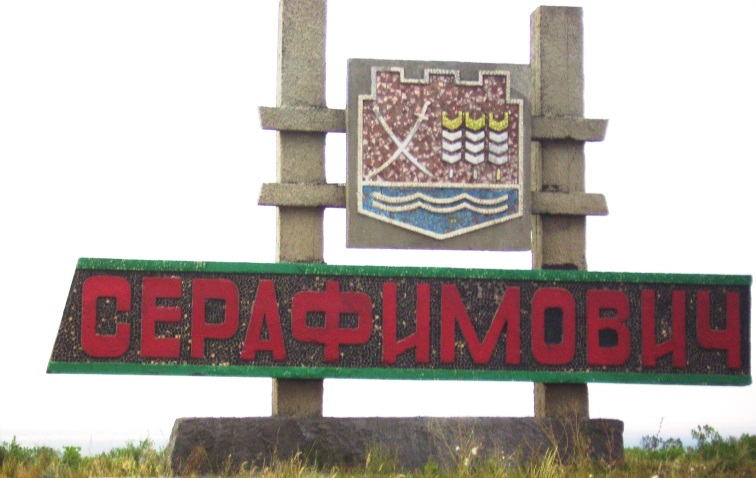 11:00 – Встреча гостей у въезда в город Серафимович. 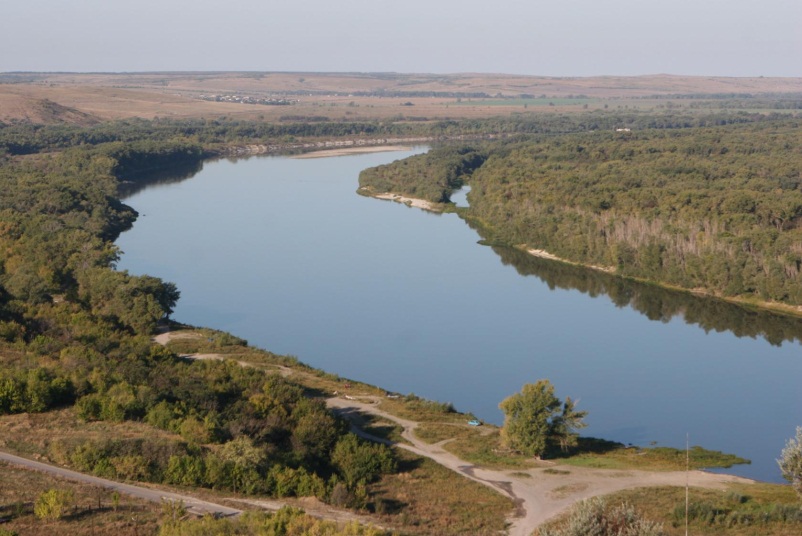 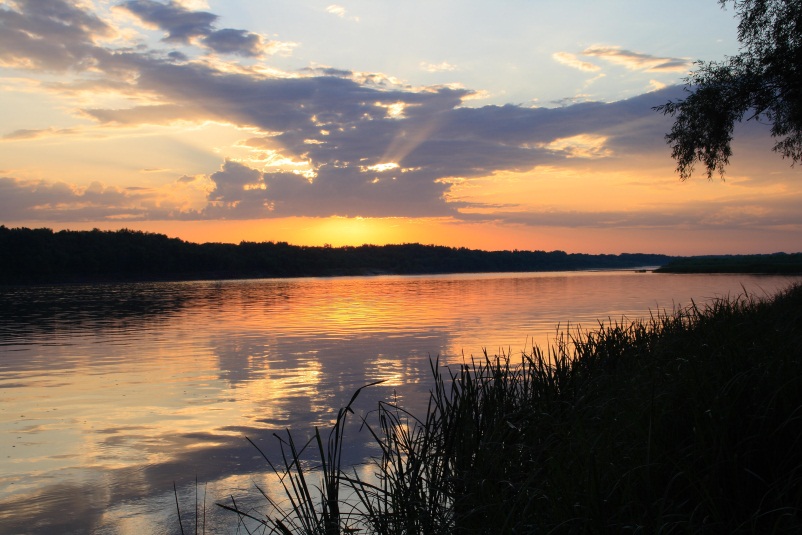 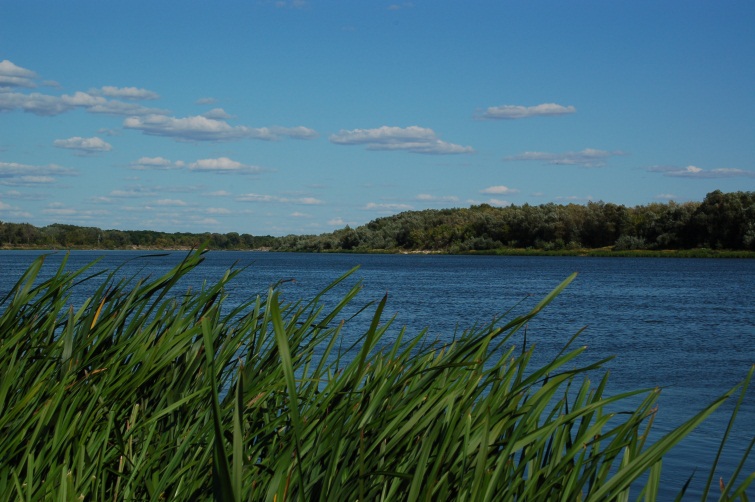 11:10-13:00 – Экскурсия «Геологическая тропа» или экскурсия в цветущую степь, или  экскурсия «Арчединско-Донские пески – река Протока» (Природный парк)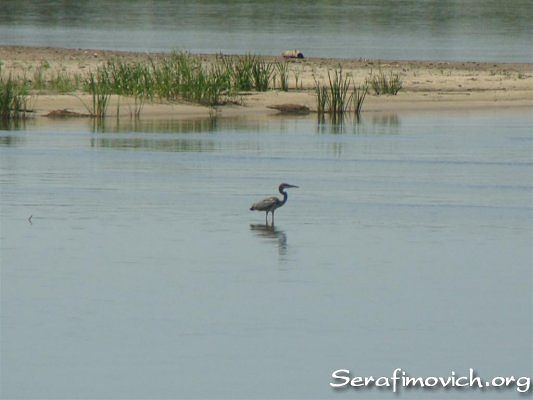 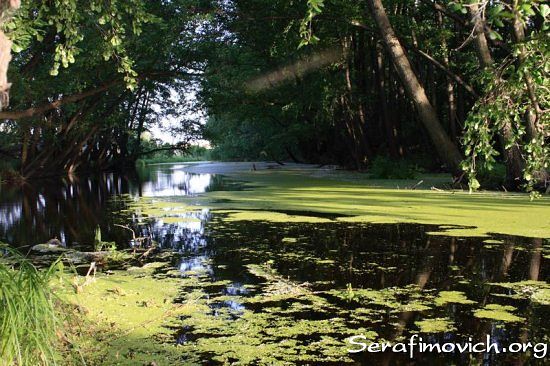 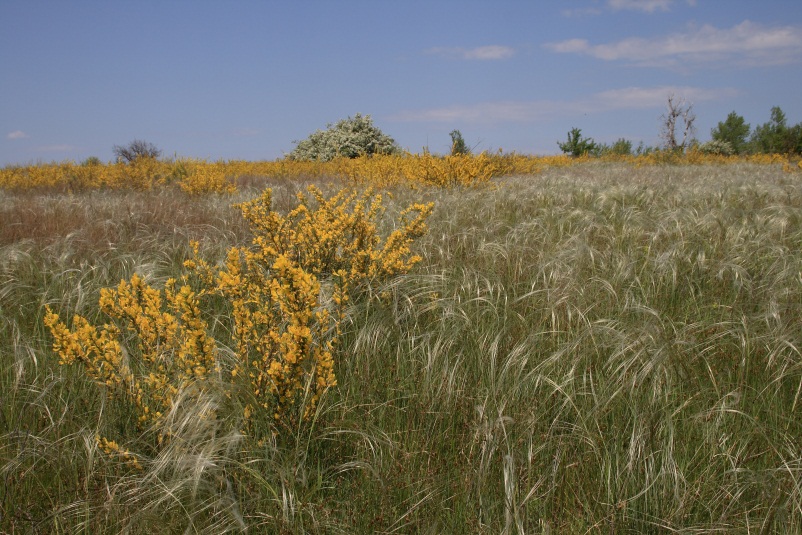 13:00-13:40 – Обед 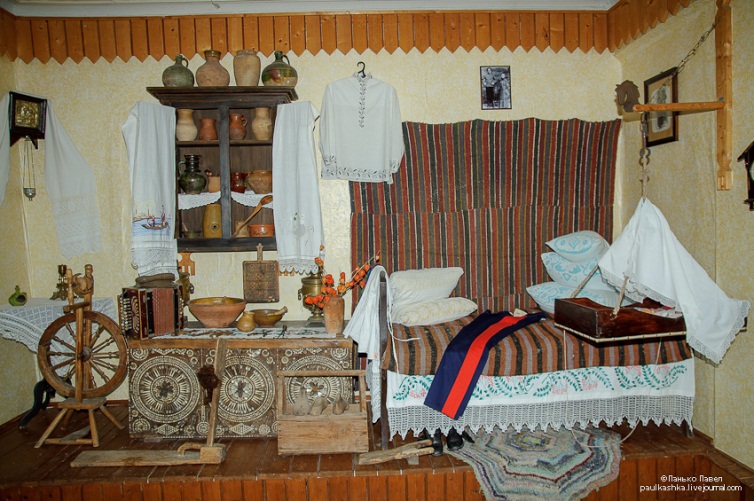 14:00 – Экскурсия по залам Серафимовичского районного литературно-краеведческого музея.В настоящее время музей истории Усть-Медведицкого казачества представляет гостям 4 тематические выставки: 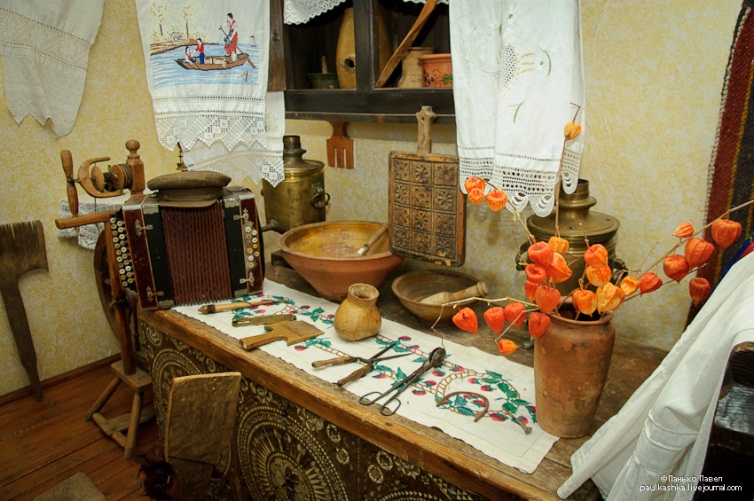 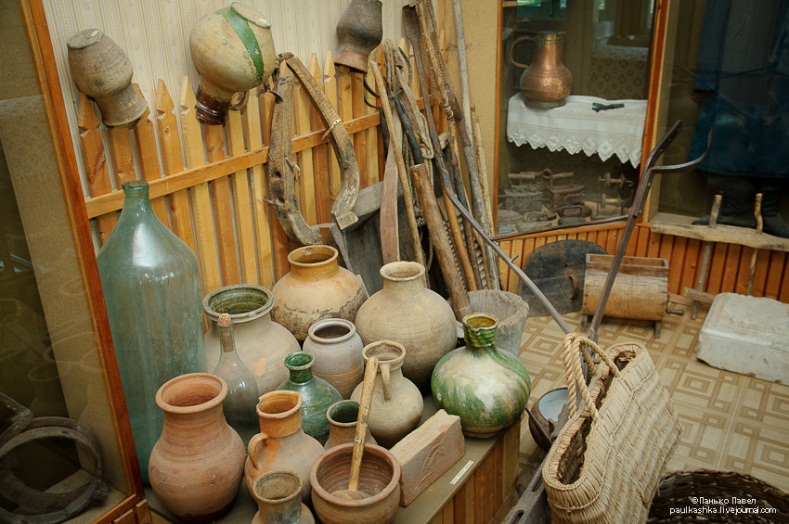 «Усть-Медведицкие казаки в конце XIX и начале XX века» - выставке отведено 2 зала, где размещены уникальные экспонаты, относящиеся к указанному периоду в истории казачества: предметы быта, мебель, одежда казака и казачки, фотографии, церковная утварь и т.д.;«Зал Воинской Славы» – в зале размещена выставка «Отсюда начиналась Победа – Серафимовичский плацдарм: август 1942 – февраль 1943»;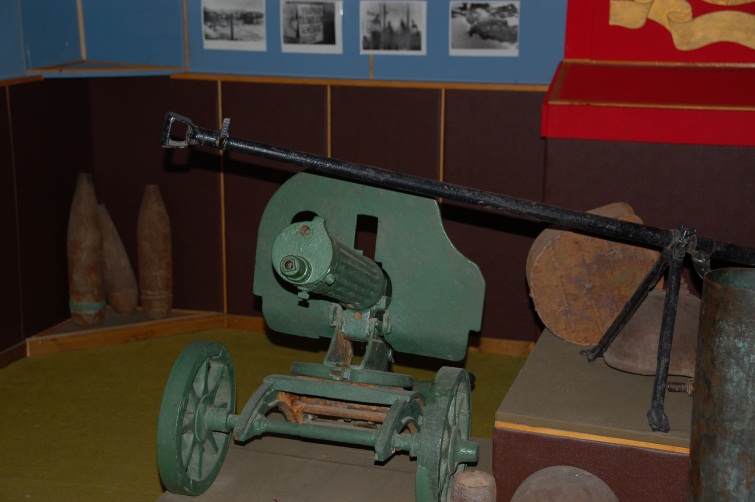 «История Усть-Медведицкого края в лицах» Выставка рассказывает о судьбах, знаменитых земляков, связанных с историей родного края;Еще одна выставка, связанная с историей края, названа «Природа родного края». На стационарной выставке представлены археологические находки (золотоордынские монеты, черепки посуды, найденной в раскопках, керамика времен Золотой Орды), окаменевшие отпечатки древних рыб на песчанике.   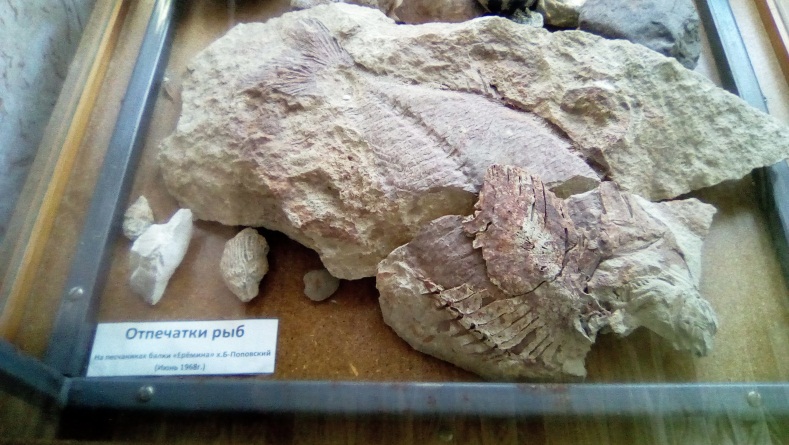 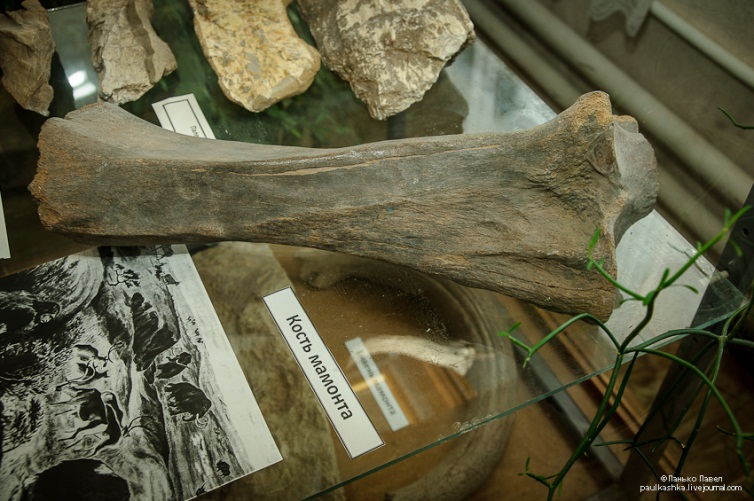 14:50 – Посещение Казачьей картинной галереи. 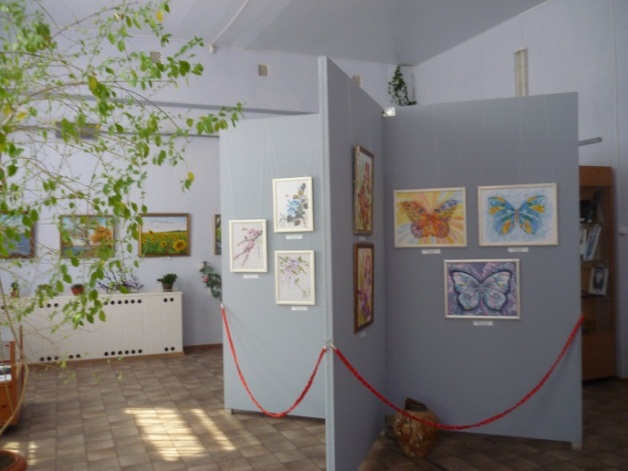 В выставочном зале МКУК «СРЛКМ» «Казачья картинная галерея» работает сувенирная лавка, в которой вы сможете приобрести работы местных умельцев: книги местных авторов, куклы ручной работы, различные элементы декора дома и сада, картины и иконы, работы, сплетенные из бумажной лозы, картины и иконы, магниты, открытки, подарки.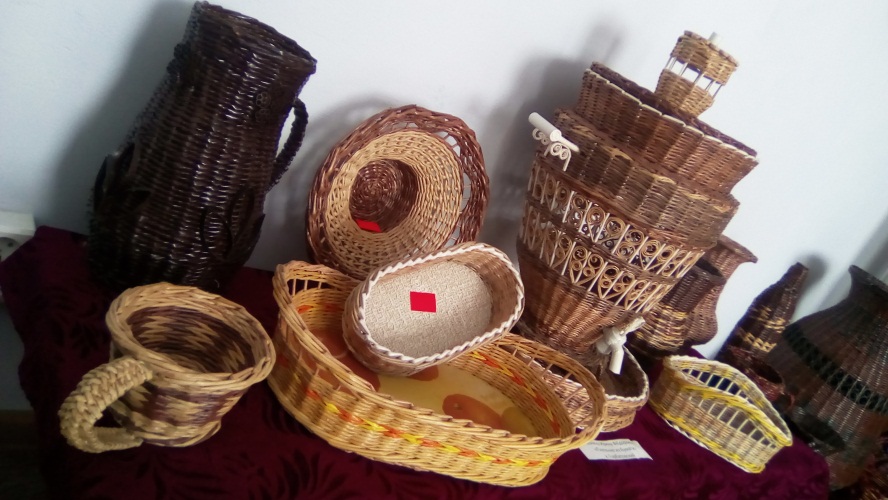 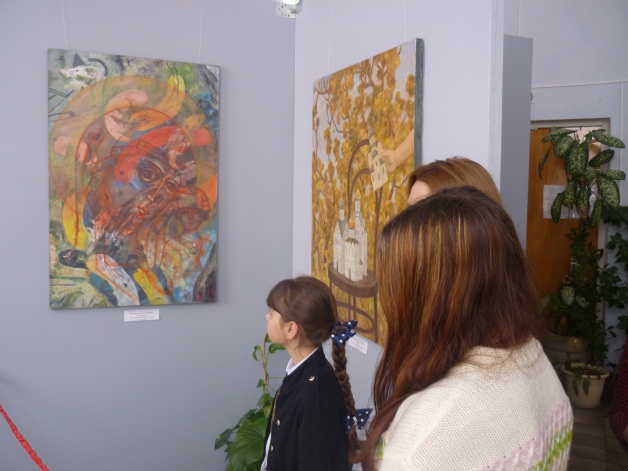 15:30 – Выезд к серебряному источнику «Белонемухинский  родник», на территории Среднецарицынского сельского поселения.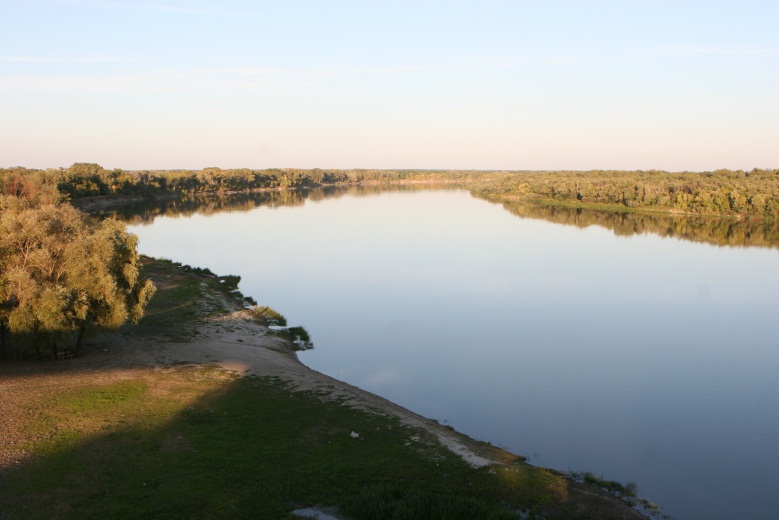 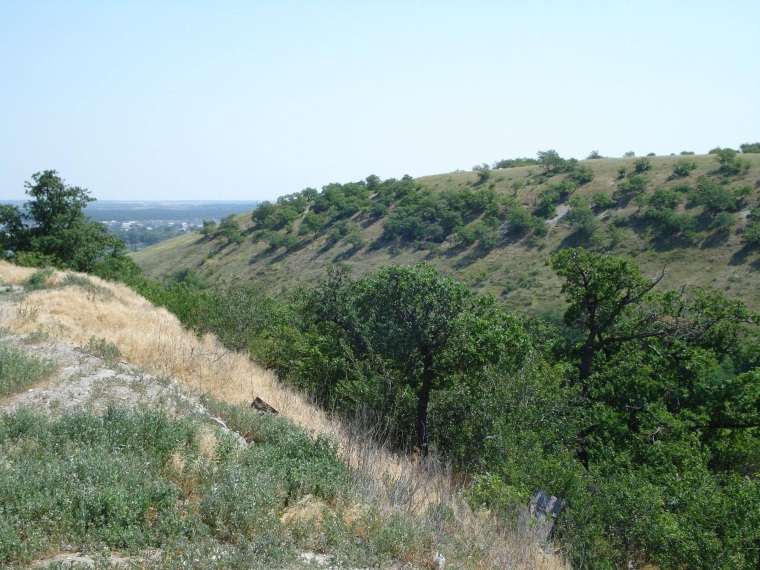 18:00 – отъездТематикаШкольная, семейная, молодежнаяКраткое описаниеОбъекты маршрута – особо охраняемая территория Усть- Медведицкого природного парка: пейзаж Задонья, удивительные по своей форме и размерам геологические объекты, цветущая степь, чистейший степной воздух, благоухающий ароматом лекарственных трав, если повезет, дикие животные в естественной среде обитания;  уникальные  экспонаты музея истории Усть- Медведицкого казачества; сплав  на байдарках по реке Дон до Спасо Преображенского монастыря; посещение монастыря; вода из уникальных родников.Возрастная категорияДанный маршрут рассчитан на  взрослых, молодежь и детей школьного возраста, кому интересна неповторимая природа Донского края.ДостопримечательностиГеологические объекты, родники, река Протока, музей истории Усть-Медведицкого казачества.Важная информация для участниковЛичное снаряжение: удобная обувь, головной убор от солнца, индивидуальные лекарства, вода.СтоимостьВсего :     10368 руб., на одного взрослого человека  864 руб.Телефоны 8(84464)4-44-07, 89044197799, Гордеева Ольга Федоровна директор МКУК «Серафимовичский районный литературно-краеведческий музей» muzeum.serafimovich@yandex.ru ГБУ ВО «Природный парк «Усть-Медведицкий» 8(84464)44010e-mail: um_park@mail.ru